О приеме предложений граждан и институтов гражданского общества для определения Перечня мероприятий для участия Кромского района Орловской области в проекте «Народный бюджет» в Орловской области на 2020 и 2021 годыВ соответствии с постановлением Правительства Орловской области 
от 2 октября 2017 года № 412 «Об утверждении Положения о проекте «Народный бюджет» в Орловской области» в целях сбора предложений граждан и институтов гражданского общества для определения Перечня мероприятий для участия Кромского района Орловской области в проекте «Народный бюджет» в Орловской области на 2020 и 2021 годы, руководствуясь Уставом Кромского района п о с т а н о в л я ю:1. Начать прием предложений граждан и институтов гражданского общества для определения Перечня мероприятий для участия Кромского района Орловской области в проекте «Народный бюджет» в Орловской области на 2020 и 2021 годы (далее – предложения). Прием предложений осуществляется в разумный срок до установления фактических оснований полагать, что волеизъявление населения Кромского района Орловской области в отношении соответствующих мероприятий сформировано.2. Определить пункты сбора предложений, их адреса и график работы согласно приложению, к настоящему постановлению.3. Провести информационную кампанию по оповещению граждан, имеющих место жительства на территории Кромского района Орловской области, а также институтов гражданского общества, осуществляющих деятельность на территории Кромского района Орловской области о приеме предложений.4. Подведение итогов приема предложений осуществляется рабочей группой администрации Кромского района с привлечением представителей общественности.5. Результат заседания рабочей группы администрации Кромского района оформляется протоколом, в который включаются мероприятия, получившие наиболее широкую поддержку со стороны граждан, имеющих место жительства на территории Кромского района Орловской области, а также институтов гражданского общества, осуществляющих деятельность на территории Кромского района Орловской области, в течение 2 рабочих дней с момента окончания приема предложений в соответствии с пунктом 1 настоящего постановления.6. Опубликовать (обнародовать) настоящее постановление в средствах массовой информации, разместить на официальном сайте администрации Кромского района в сети «Интернет».7. Контроль за исполнением настоящего постановления возложить на Первого заместителя главы администрации района Быкова А.В.Глава района                                                                                    И.Н.Митин     Приложениек постановлениюадминистрации Кромского районаот_______2020г. «________Пункты сбора предложений граждан и институтов гражданского общества для определения Перечня мероприятий для участия Кромского района Орловской области в проекте «Народный бюджет» в Орловской области на 2020 и 2021 годы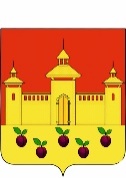 РОССИЙСКАЯ ФЕДЕРАЦИЯОРЛОВСКАЯ ОБЛАСТЬАДМИНИСТРАЦИЯ КРОМСКОГО РАЙОНАПОСТАНОВЛЕНИЕ15 июня 2020 года                                                                                     № 362пгт. Кромы№Пункт сбора предложенийАдрес места нахожденияРежим работы1.Административное здание Отдела по решению вопросов местного значения городского поселения Кромы администрации Кромского района Орловской области303200, Орловская область, Кромской район, пгт.Кромы, ул.Советская д.4с 8-00ч. до 17-00ч.